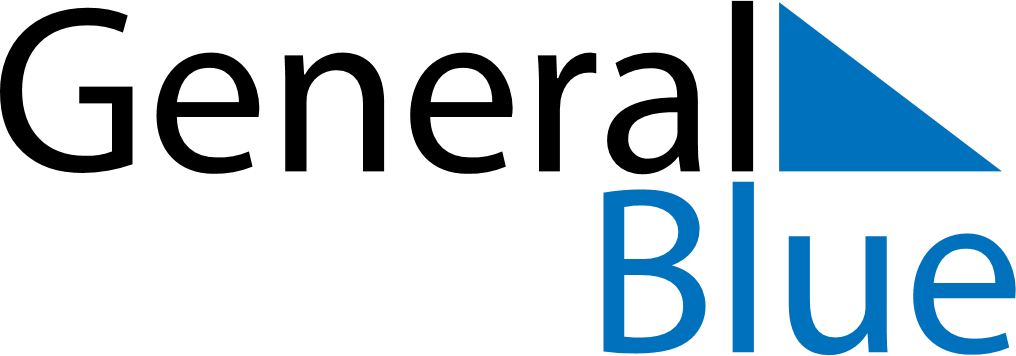 January 2022January 2022January 2022CyprusCyprusMONTUEWEDTHUFRISATSUN12New Year’s Day3456789Epiphany10111213141516171819202122232425262728293031